	What can we do with formulas?	Formulas can be rearranged to isolate different variable. This is particularly useful when you know the value of all of the variables except one and are seeking the value of that one remaining variable.		Brainstorm!!! - What formulas do you know?	Example 1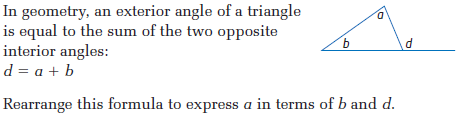 	Example 2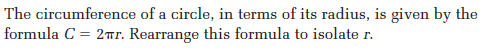 	Example 3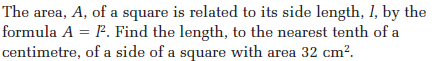 		I understand what it means to rearrange a formula in terms of a specific variable		I can use opposite operations to rearrange a formula to isolate any variable in the equationLet's try some together: 1.	Isolate the variable indicated	a)	     , for d	b)	     , for m	c)	     , for r	d)       , for 		e)      , for 2.	The kinetic energy (energy due to motion) of an object depends on its mass and how fast it is moving, the formula  is a formula that relates energy with mass and velocity (speed). Show Bill how to express v in terms of E and m. 